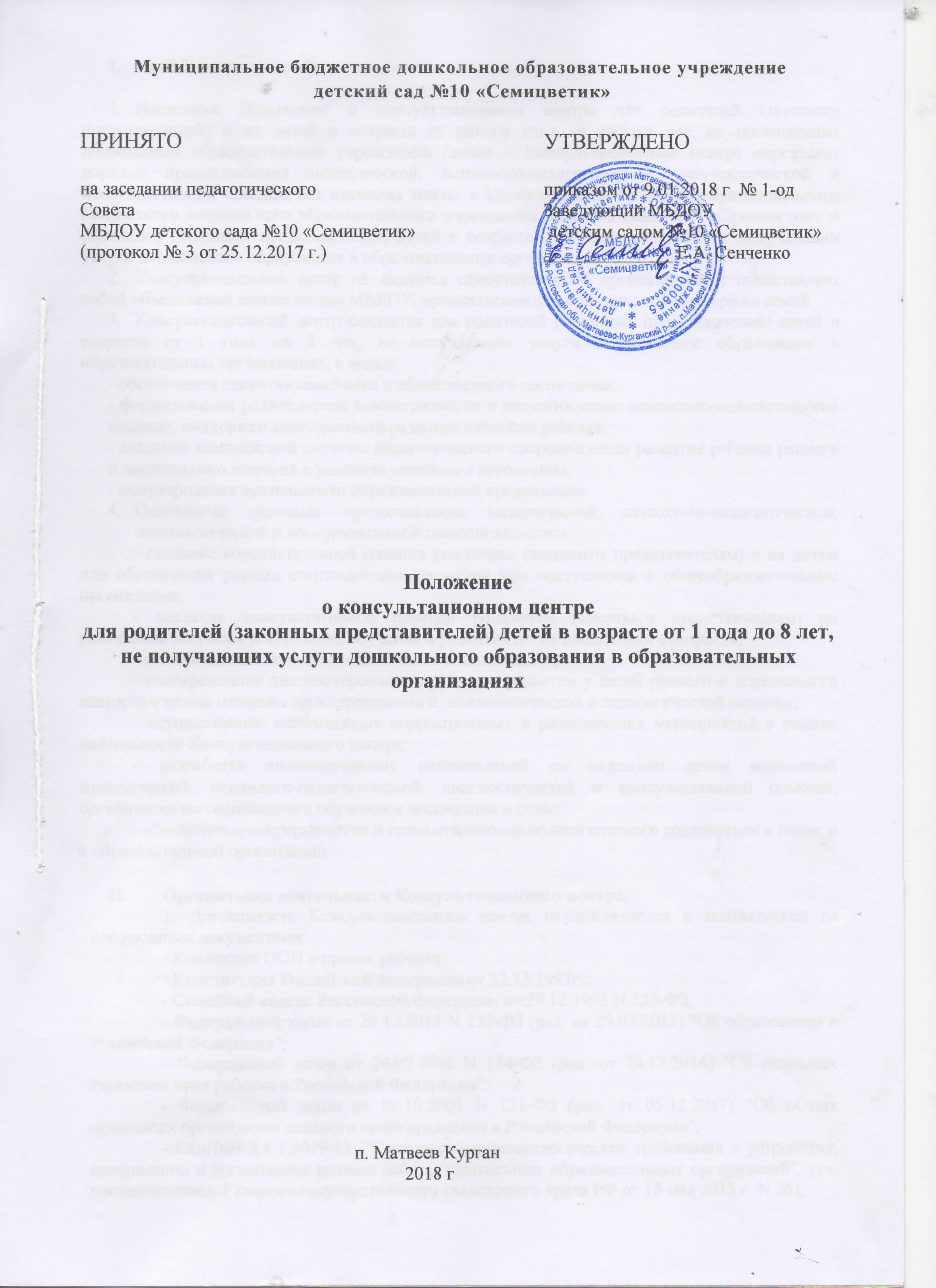 Общие положенияНастоящее Положение о консультационном центре для родителей (законных представителей) и их детей в возрасте от одного года до восьми лет, не посещающих дошкольные образовательные учреждения (далее – Консультационный центр) определяет порядок предоставления методической, психолого-педагогической, диагностической и консультативной помощи без взимания платы в Консультационном центре муниципального бюджетного дошкольного образовательного учреждения детского сада №10 «Семицветик» и родителей (законных представителей) детей в возрасте от 1 года до 8 лет, не получающих услуги дошкольного образования в образовательных организациях.Консультационный центр не является самостоятельной организацией и представляет собой объединение специалистов МБДОУ, организуемое для комплексной поддержки семей.Консультационный центр создается для родителей (законных представителей) детей в возрасте от 1 года до 8 лет, не получающих услуги дошкольного образования в образовательных организациях, с целью:- обеспечения единства семейного и общественного воспитания;- формирования родительской компетентности и оказания семье психолого-педагогической помощи, поддержки всестороннего развития личности ребенка;- создание комплексной системы педагогического сопровождения развития ребенка раннего и дошкольного возраста в условиях семейного воспитания;- популяризация деятельности образовательной организации.Основными задачами предоставления методической, психолого-педагогической, диагностической и консультативной помощи являются:- оказание консультативной помощи родителям (законным представителям) и их детям для обеспечения равных стартовых возможностей при поступлении в общеобразовательные организации;- оказание консультативной помощи родителям (законным представителям) по различным вопросам воспитания, обучения и развития детей дошкольного возраста;- оказание дошкольникам содействия в социализации;- своевременное диагностирование проблем в развитии у детей раннего и дошкольного возраста с целью оказания им коррекционной, психологической и педагогической помощи;- осуществление необходимых коррекционных и развивающих мероприятий в рамках деятельности Консультационного центра;- разработка индивидуальных рекомендаций по оказанию детям возможной методической, психолого-педагогической, диагностической и консультативной помощи, организация их специального обучения и воспитания в семье;- обеспечение непрерывности и преемственности педагогического воздействия в семье и в образовательной организации.Организация деятельности Консультационного центра.1. Деятельность Консультационного центра осуществляется в соответствии со следующими документами:- Конвенция ООН о правах ребенка;- Конституция Российской Федерации от 12.12.1993г.;- Семейный кодекс Российской Федерации от 29.12.1995 N 223-ФЗ;- Федеральный закон от 29.12.2012 N 273-ФЗ (ред. от 29.07.2017) "Об образовании в Российской Федерации";- Федеральный закон от 24.07.1998 N 124-ФЗ (ред. от 28.12.2016) "Об основных гарантиях прав ребенка в Российской Федерации";- Федеральный закон от 06.10.2003 N 131-ФЗ (ред. от 05.12.2017) "Об общих принципах организации местного самоуправления в Российской Федерации";- СанПиН 2.4.1.3049-13 ("Санитарно-эпидемиологические требования к устройству, содержанию и организации режима работы дошкольных образовательных организаций", утв. постановлением Главного государственного санитарного врача РФ от 15 мая 2013 г. N 26);2. Предоставление методической, психолого-педагогической, диагностической и консультативной помощи осуществляется на бесплатной основе в соответствии с законодательством РФ.3. Информация о предоставлении методической, психолого-педагогической, диагностической и консультативной помощи размещается на официальном сайте, информационном стенде МБДОУ.4. Общее руководство, контроль, материальное обеспечение работы Консультационного центра и определение режима его работы возлагается на руководителя МБДОУ.Организация предоставления методической, психолого-педагогической, диагностической и консультативной помощи.Для оказания методической, психолого-педагогической, диагностической и консультативной помощи родителям (законным представителям) в Консультационном центре МБДОУ самостоятельно подбирает программы, педагогические технологии, утвержденные педагогическим советом МБДОУ.Содержание работы специалистов и выбор ее формы определяется запросом родителей, индивидуальными особенностями семьи и ребенка и основными направлениями работы Консультационного центра.Методическая, психолого-педагогическая, диагностическая и консультативная помощь осуществляется через следующие формы деятельности:- информирование родителей (законных представителей), направленное на предотвращение возникающих семейных проблем и формирование педагогической культуры родителей (законных представителей) с целью объединения требований к ребенку в воспитании со стороны всех членов семьи, формирование положительных взаимоотношений в семье;- консультирование, информирование родителей о физиологических и психологических особенностях развития ребенка, основных направлениях воспитательных воздействий, преодолении кризисных ситуаций;- психолого-педагогическое изучение ребенка, определение индивидуальных особенностей и склонностей личности, ее потенциальных возможностей, а также выявление причин и механизмов нарушений в развитии, социальной адаптации, разработка рекомендаций по дальнейшему развитию и воспитанию ребенка;- проведение коррекционных и развивающих занятий на основе индивидуальных особенностей развития ребенка, направленных на обучение родителей организации воспитательного процесса в условиях семьи;- социальная адаптация ребенка в детском коллективе – развитие у ребенка навыков социального поведения и коммуникативных качеств личности.4. Тренинги, беседы, мастер-классы, консультации, в том числе с использованием современных средств, проводят согласно графику, утвержденному руководителем МБДОУ.5. Порядок оказания методической, психолого-педагогической, диагностической и консультативной помощи определяется локальными актами МБДОУ.6. Учет обращений родителей (законных представителей), воспитывающих детей дошкольного возраста на дому, за получением методической, психолого-педагогической, диагностической и консультативной помощи ведется в журнале учета обращений;7. Консультационный центр посещают родители (с ребенком или без него), а также посредством телефонного общения в зависимости от актуальных для них образовательных потребностей.8. Непосредственно консультативную помощь могут оказывать следующие специалисты:- заместитель заведующего по методической и воспитательной работе;- старший воспитатель;- педагог-психолог;- учитель-логопед;- учитель-дефектолог;- инструктор по физической культуре;- воспитатель.9. Работа Консультационного центра строится на основе учета запросов родителей (по письменному заявлению, телефонному или личному обращению одного из родителей (законных представителей) и имеет гибкую систему. Основанием для предоставления методической, психолого-педагогической, диагностической и консультативной помощи являются личные заявления родителей (законных представителей) в письменной форме.10. Не подлежат рассмотрению:- запросы, в содержании которых используются нецензурные или оскорбительные выражения или угрозы в адрес специалистов Консультационного центра;- запросы, не содержащие адреса обратной связи.11.Для посещения родителем (законным представителем) вместе с ребенком Консультационного центра необходимо предоставление медицинской справки об эпидокружении.IV. Права и обязанности участников деятельности Консультационного центра.1. Права, социальные гарантии и обязанности каждого участника определяются законодательством РФ, Уставом МБДОУ, трудовым договором, определяющим функциональные обязанности и квалификационные характеристики педагогических работников, договором с родителями (законными представителями).2. Родители (законные представители) имеют право:- бесплатно получать индивидуальную консультативную поддержку;- получать индивидуальную консультацию по заявленной проблеме воспитания и развития ребенка-дошкольника;- знакомиться с педагогической литературой по интересующей проблеме.3. Родители (законные представители) обязаны:- соблюдать требования дошкольного образовательного учреждения, не противоречащие Правилам внутреннего трудового распорядка и данному Положению;- получать консультации в соответствии с режимом работы Консультационного центра.4. Специалисты МБДОУ, консультирующие в центре, имеют право:- оказывать консультативную поддержку родителям (законным представителям) и их детям;- принимать участие в определении режима функционирования и тематики организованных мероприятий Консультационного центра.5. Специалисты МБДОУ, консультирующие в центре, обязаны:- обеспечить консультативную поддержку родителям (законным представителям) и их детям в рамках установленного режима;- своевременно и качественно готовиться к мероприятиям в рамках режима Консультационного центра;- соблюдать режим функционирования Консультационного центра.V. Контроль за предоставлением методической, психолого-педагогической, диагностической и консультативной помощи.1. Текущий контроль за соблюдением и исполнением настоящего Положения осуществляется посредством процедур внутреннего и внешнего контроля.2. Внутренний контроль проводится руководителем МБДОУ в виде оперативного контроля (по конкретному обращению заявителя, либо другого заинтересованного лица) и итогового контроля (на отчетную дату, по итогам года и т.д.).3. Внешний контроль за предоставлением методической, психолого-педагогической, диагностической и консультативной помощи осуществляется муниципальным органом, осуществляющим управление в сфере образования, в следующих формах:- проведение мониторинга основных показателей работы МБДОУ по предоставлению методической, психолого-педагогической, диагностической и консультативной помощи;- анализ обращений и жалоб граждан, поступающих в муниципальные и региональные органы, осуществляющие управление в сфере образования, в части предоставления методической, психолого-педагогической, диагностической и консультативной помощи.4. Ответственность за работу Консультационного центра несет руководитель дошкольного образовательного учреждения.5.2. Перечень документации Консультационного центра:– план проведения образовательной деятельности с детьми и родителями (законными представителями), который утверждается руководителем МБДОУ. В течение учебного года по требованию родителей (законных представителей) в документ могут вноситься изменения;– годовой отчет о результативности работы; – журнал регистрации звонков и обращений родителей (законных представителей) в Консультационный центр (приложение 1);– журнал учета проведенных мероприятий (приложение 2);– график работы Консультационного центра;– договор между родителем (законным представителем) и руководителем МБДОУ;– статистический отчет о работе Консультационного центра по оказанию методической, консультативной помощи семьям, воспитывающим детей дошкольного возраста на дому (приложение 3).Приложения к Положению о Консультационном центре МБДОУ (формы документов):Приложение 1Журнал регистрации звонков и обращений родителей (законных представителей)в Консультационный центрПриложение 2Журнал учета проведенных мероприятийПриложение 3Статистический отчет о работе Консультационного центра (КЦ) по оказанию методической, консультативной помощи семьям, воспитывающим детей дошкольного возраста на дому№ДатаФ.И.О. ребенкаВозрастКонт. телефон, имя, отчество родителяПричина обращенияФ.И.О. назначаемого специалистаДата и время консультацииПодпись специалиста№ п/пДата, время проведения мероприятияФ.И.О. специалиста проводившего мероприятияФ.И.О. ребенкаТема, вид консультации, форма работыВозраст ребенкаФ.И.О родителя (законного представителя)Проблемы в вопросах воспитания и обучения дошкольника№ п/пНаименование показателейКоличественные показатели2018 год1.Общее количество обращений в КЦ в очном режиме2.Общее количество обращений в КЦ в дистанционном режиме3.Общее количество сотрудников, задействованных в работе КЦ (указать квалификацию сотрудников) 4.Формы оказания помощи на базе КЦ:4.1. методическая4.2. психолого-педагогическая4.3. диагностическая4.4. консультативная4.5. иные формы5.Категория получателей услуг КЦ:5.1. родители (законные представители)5.2. родители (законные представители) с детьми от 3 до 7 лет5.3. родители (законные представители) с детьми раннего возраста5.4. иные категории6.Количество детей, охваченных услугами КЦ по следующим категориям:от 1 года до 3 лет от 3 до 7 летстарше 7 лет7.Наименование и реквизиты правового акта (положение, приказ), которым регулируется деятельность КЦ8.Какими способами осуществляется информирование заинтересованной категории граждан о функционировании КЦ9.Какие методические наработки и программы применяются на базе КЦ